ΠροςΤους Κοσμήτορες των ΣχολώνΤους Προέδρους των Τμημάτων του ΠανεπιστημίουΚοινοποίησηΓενική Δ/νση Οικονομικών ΥπηρεσιώνΘέμα: Διαδικασία απευθείας ανάθεσης αγαθών και υπηρεσιών κατ’ εφαρμογή του Ν.4782/2021		                                                                                                                                                                  Σε συνέχεια του υπ’ αριθμ. 27780/17-5-2021 εγγράφου της Γενικής Διεύθυνσης Οικονομικών Υπηρεσιών, σας ενημερώνουμε ότι από 1/6/2021 τροποποιείται η διαδικασία της απευθείας ανάθεσης συμβάσεων, σύμφωνα με το Ν.4782/2021, ο οποίος τροποποιεί τον Ν.4412/2016, περί Δημοσίων Συμβάσεων.  Το όριο των συμβάσεων απευθείας ανάθεσης αυξάνεται από 20.000€ σε 30.000€ (χωρίς ΦΠΑ).  Επισημαίνεται ότι η παρακάτω διαδικασία αφορά απευθείας αναθέσεις αγαθών και υπηρεσιών. Για δαπάνες που αφορούν: μετακινήσεις φοιτητών και μελών ΔΕΠ, εκπαιδευτικές εκδρομές, πρακτική άσκηση φοιτητών, αναθέσεις με αποκλειστικότητα, καθώς και δαπάνες που καλύπτονται με ΧΕΠ, η διαδικασία συνεχίζει ως έχει, αλλά θα γίνεται χρήση νέας φόρμας πρωτογενούς αιτήματος, υπόδειγμα της οποίας επισυνάπτεται.Η διαδικασία που θα ακολουθείται παρουσιάζεται αναλυτικά ως εξής:ΔΙΑΔΙΚΑΣΙΑ ΑΠΕΥΘΕΙΑΣ ΑΝΑΘΕΣΗΣ ΑΓΑΘΩΝ ΚΑΙ ΓΕΝΙΚΩΝ ΥΠΗΡΕΣΙΩΝΒήμα 1ο: Καθορισμός της εκτιμώμενης αξίας της δαπάνης ύστερα από έρευνα αγοράς (με ηλεκτρονικό ταχυδρομείο, διαδικτυακή έρευνα, έγγραφη προσφορά).  Το ύψος της δαπάνης προσδιορίζεται με βάση τη συμφερότερη τιμή.Βήμα 2ο: Υποβολή πρωτογενούς αιτήματος στο Τμήμα Προϋπολογισμού - Απολογισμού (επισυναπτόμενα υποδείγματα).   Για όλα τα αιτήματα άνω των 2.500,00€ (χωρίς ΦΠΑ) απαιτείται ανάρτηση στο ΚΗΜΔΗΣ.  Το πρωτογενές αίτημα θα πρέπει να συνοδεύεται από αναλυτική τεκμηρίωση της αναγκαιότητας της δαπάνης και από όλα τα σχετικά έγγραφα που τεκμηριώνουν την έρευνα αγοράς.Βήμα 3ο: Εφόσον η δαπάνη κριθεί επιλέξιμη εκδίδονται η απόφαση έγκρισης πίστωσης και η απόφαση ανάληψης υποχρέωσης, οι οποίες διαβιβάζονται στη μονάδα που έστειλε το πρωτογενές αίτημα.Βήμα 4ο: Η αρμόδια μονάδα αφού παραλάβει την απόφαση έγκρισης πίστωσης και την απόφαση ανάληψης υποχρέωσης, αναρτά για δαπάνες ανεξαρτήτως ποσού στο ΚΗΜΔΗΣ για πέντε (5) ημέρες τουλάχιστον πρόσκληση υποβολής προσφοράς σε τουλάχιστον ένα οικονομικό φορέα, και ενημερώνει σχετικά τους οικονομικούς φορείς, που προσκλήθηκαν (επισυνάπτεται σχετικό υπόδειγμα και οδηγίες ανάρτησης στο ΚΗΜΔΗΣ).Βήμα 5ο: Αφού ολοκληρωθεί η διαδικασία αξιολόγησης των προσφορών, αποστέλλεται στο Τμήμα Προϋπολογισμού - Απολογισμού:το πρακτικό αξιολόγησης και τελικής επιλογής αναδόχου, η/οι οικονομική/ές προσφορές η πρόσκληση υποβολής προσφορών (με ΑΔΑΜ)Για δαπάνες άνω των 2.500€ (χωρίς ΦΠΑ) αποστέλλονται επιπροσθέτως:Πιστοποιητικό ποινικού μητρώου ή αντί για ποινικό μητρώο οι οικονομικοί φορείς δύνανται να προσκομίζουν υπεύθυνη δήλωση για τη μη συνδρομή των λόγων αποκλεισμού της παρ. 1 του άρθρου 73, σύμφωνα με το επισυναπτόμενο πρότυπο.  Η υπεύθυνη δήλωση θα φέρει το γνήσιο της υπογραφής ή θα έχει εκδοθεί μέσω του Gov.gr.Πιστοποιητικά φορολογικής και ασφαλιστικής ενημερότητας τόσο κατά το χρόνο υποβολής της προσφοράς, όσο και κατά το χρόνο υποβολής τους στο πλαίσιο της κατακύρωσης.Πιστοποιητικό εκπροσώπησης της εταιρίας από το ΓΕΜΗ Βήμα 6ο:  Η Γραμματεία Πρυτανικού Συμβουλίου μεριμνά για την έκδοση και την ανάρτηση της απόφασης ανάθεσης στο ΚΗΜΔΗΣ και στη ΔΙΑΥΓΕΙΑ, την οποία αποστέλλει στη μονάδα εκτέλεσης της δαπάνης.  Η μονάδα εκτέλεσης οφείλει να κοινοποιήσει την απόφαση ανάθεσης στον οικονομικό φορέα και στη συνέχεια να προχωρήσει στην σύναψη σύμβασης.Βήμα 7ο:  Αφού πραγματοποιηθεί η δαπάνη, και σε χρονικό διάστημα 3 ημερών από την έκδοση του τιμολογίου, διαβιβάζεται στο Τμήμα Δαπανών ή στο Τμήμα Δημοσίων Επενδύσεων προς πληρωμή, ο φάκελος  απόδοσης της δαπάνης.Επισημαίνεται ότι για την παραλαβή συμβάσεων γενικών υπηρεσιών και προμηθειών με εκτιμώμενη αξία ίση ή μικρότερη του ποσού των 30.000€ (χωρίς ΦΠΑ) δεν απαιτείται συγκρότηση επιτροπής παραλαβής και η παραλαβή γίνεται με βεβαίωση, που εκδίδεται από τον προϊστάμενο της υπηρεσίας για την οποία προορίζονται οι υπηρεσίες ή της υπηρεσίας, που έχει οριστεί για τον σκοπό αυτό με την απόφαση ανάθεσης.                          Ο ΑντιπρύτανηςΟικονομικών, Προγραμματισμού και Ανάπτυξης       Χαράλαμπος Ν. ΦείδαςΚαθηγητής Τμήματος ΓεωλογίαςΕσωτερική Διανομή:Τμήμα Προϋπολογισμού - ΑπολογισμούΕΛΛΗΝΙΚΗ ΔΗΜΟΚΡΑΤΙΑΓΕΝΙΚΗ ΔΙΕΥΘΥΝΣΗ ΟΙΚΟΝΟΜΙΚΩΝ ΥΠΗΡΕΣΙΩΝΓΕΝΙΚΗ ΔΙΕΥΘΥΝΣΗ ΟΙΚΟΝΟΜΙΚΩΝ ΥΠΗΡΕΣΙΩΝΓΕΝΙΚΗ ΔΙΕΥΘΥΝΣΗ ΟΙΚΟΝΟΜΙΚΩΝ ΥΠΗΡΕΣΙΩΝISO 9001:2015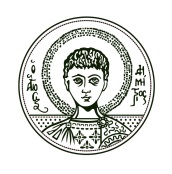 ΔΙΕΥΘΥΝΣΗ ΟΙΚΟΝΟΜΙΚΗΣ ΔΙΑΧΕΙΡΙΣΗΣΤμήμα Προϋπολογισμού & ΑπολογισμούΔΙΕΥΘΥΝΣΗ ΟΙΚΟΝΟΜΙΚΗΣ ΔΙΑΧΕΙΡΙΣΗΣΤμήμα Προϋπολογισμού & ΑπολογισμούΔΙΕΥΘΥΝΣΗ ΟΙΚΟΝΟΜΙΚΗΣ ΔΙΑΧΕΙΡΙΣΗΣΤμήμα Προϋπολογισμού & ΑπολογισμούISO 9001:2015Πληροφορίες:  Ευγενία ΑκριτίδουΤηλ. :              2310 99 5136    Κτίριο :            Διοίκησης «K.Καραθεοδωρή»ISO 9001:2015ΑΡΙΣΤΟΤΕΛΕΙΟΠΑΝΕΠΙΣΤΗΜΙΟΘΕΣΣΑΛΟΝΙΚΗΣΠληροφορίες:  Ευγενία ΑκριτίδουΤηλ. :              2310 99 5136    Κτίριο :            Διοίκησης «K.Καραθεοδωρή»ISO 9001:2015